Муниципальное дошкольное бюджетное образовательное учреждение детский сад №74 г. Сочи проект МДОУ детский сад № 74 по направлению «Эколого – краеведческое познание природы и достопримечательностей места проживания, привитие любви к малой Родине».Тема: Создание условий для организации   познавательно-исследовательской
деятельности детей в процессе ознакомления с природой.Паспорт инновационного проектаИнновационный проект Создание условий для организации   познавательно-исследовательской деятельности детей в процессе ознакомления с природой .Актуальность проектаСогласно ФГОС дошкольного образования познавательно-исследовательская деятельность является одной из приоритетных видов детской деятельности в образовательной области «Познавательное развитие»Всестороннее развитие и воспитание детей осуществляется разными средствами. Одно из них – ознакомление с природой. Природа – неиссякаемый источник духовного обогащения. Бесконечно разнообразный мир природы пробуждает у детей живой интерес, любознательность, побуждает их к игре, трудовой, художественной деятельности. Однако далеко не всё может быть правильно понято детьми при самостоятельном общении с природой, далеко не всегда при этом правильно формируется отношения к растениям и животным. Ввести ребёнка в мир природы, сформировать реалистические представления об её объектах и явлениях, воспитать способность видеть красоту родной природы, любовь, бережное и заботливое отношение к ней – важнейшие задачи работы детского сада.
Приобретенное в детстве умение видеть и слышать природу такой, какая она есть в действительности, вызывает у детей глубокий интерес к ней, расширяет их знания, способствует формированию характера и интересов. Ознакомление дошкольников с природой - это средство образования в их сознании реалистических знаний об окружающем мире, основанном на её чувственном опыте. Эти знания необходимы для формирования материалистического миропонимания.
Во многих педагогических и психологических исследованиях обоснована доступность для детей старшего дошкольного возраста знаний о зависимости роста и развития живых организмов от факторов среды (А. П. Захарович, Т. А. Ковальчук, П. Г. Саморукова, Л. Е. Образцова, Н. К. Постникова, И. А. Хайдурова, Л. С. Игнаткина и др.); о зависимости строения живых организмов от их приспособления к условиям существования (С. Н. Николаева, Е.Ф. Терентьева, Н.А.Рыжова, О.А. Соломенникова и др.). Наличие эмоционально-положительного отношения к природе и организация полезной деятельности детей, по мнению ряда авторов (В.Г. Грецова, З. П. Плохий, М.К. Ибраимова, С.А. Веретенниковаи др.), являются основой осознанного бережного отношения к природе.
В условиях введения и реализации Федеральных государственных образовательных стандартов особые требования предъявляются к профессиональной деятельности педагогов, в том числе и по вопросам ознакомления дошкольников с природой с учетом регионального компонента.Большинство современных детей, редко общается с породой. Экологическое образование начинается со знакомства с объектами ближайшего окружения, с которыми ребенок сталкивается каждый день. В любом городе, поселке можно найти интересные для наблюдения природные объекты: деревья, травы, насекомых, птиц. Огромную роль в экологическом образовании детей дошкольного возраста играет практическая исследовательская деятельность в природных условиях. Изучать их можно в процессе проектно-исследовательской деятельности. В нашем детском саду детские исследовательские проекты, исследовательские работы, непосредственно образовательная деятельность, предусматривающая эксперименты практикуется не первый год. Педагоги считают, что если ребенок хотя бы раз в дошкольном возрасте учавствовал в исследовании окружающих объектов, то успех в дальнейшей учебе в школе обеспечен. Ведь в процессе детского исследования ребёнок получает конкретные познавательные навыки: учиться наблюдать, рассуждать, планировать работу, учится прогнозировать результат, экспериментировать, сравнивать, анализировать, делать выводы и обобщения, словом развивает познавательные способности. Поэтому детям предоставляется дополнительная возможность приобщиться к исследовательской работе, как к ведущему способу познания окружающего мира.В ФГОС говорится, что работа воспитателя должна быть направленна на формирование у детей познавательной активности и исследовательских навыков. Современная система образования отходит от обучения детей путем прямой передачи знаний, но развивает в них стремление к поиску новой информации разнообразными методами. Педагог зарождает в ребенке мотивацию к нахождению ответов на возникшие вопросы, поощряет любопытность.Нам посчастливилось жить в самом благодатном регионе нашей страны, где каждый уголок родной природы наполнен светом, теплом и красотой. В условиях Краснодарского края дети значительную часть своего времени проводят на территории участка, поэтому возможности познавательной деятельности ребенка в природном пространстве приобретают особое значение. Мы исходим из того, что, ознакомление детей дошкольного возрастас природой, и организация исследовательской деятельности требуют определенного уровня готовности детей. Чтобы они смогли решить поставленную педагогом проблему или выявить ее самостоятельно, наметить метод и способ ее решения, у них должен быть запас конкретных представлений и фактических сведений о природе и будет эффективным, если педагоги дошкольного учреждения специально отберут эти знания и адаптируют их к возрасту детей.Эту работу необходимо проводить в тесном   взаимодействии с родителями.    
Таким образом, актуальность проекта обусловлена:- важностью проблемы профессионального развития педагогов дошкольного образования в условиях реализации ФГОС ДО;- недостаточной разработанностью данной проблемы на современном этапе.Важнейшей проблемой современного образования является поиск эффективных механизмов развития креативной, инициативной личности, способной к реализации своего творческого потенциала и исследовательской активности в разных видах деятельности.ФГОС ДО одним из основных принципов дошкольного образования задается полноценное проживание всех этапов детства, амплификация детского развития. Бесспорно, именно дошкольное детство характеризуется безграничной любознательностью, бескорыстным стремлением к познанию и исследованию окружающего мира, что можно определить, как исследовательскую активность. Поисковая, исследовательская деятельность выступает как естественное для детства состояние познания окружающего мира.Между тем, если система развития исследовательских умений и активности у младших школьников и старшеклассников на сегодня является достаточно широко изученной, то на уровне дошкольного образования разработана недостаточно. Стремясь создать условия для исследовательской активности дошкольников, мы столкнулись с трудностями, связанными с недостаточной изученностью данной проблемы. Имеются разработки отдельных занятий, программ, экспериментов для детей старшего дошкольного возраста. Нас же интересует целостная система развития исследовательской активности и экологической культуры дошкольников. При этом огромный ресурс для организации данной работы представляет непосредственное природное окружение ребенка - море, тюльпановое дерево, водопады, птицы, цветы и пр. Они наиболее близки и понятны дошкольнику, и исследования в этой области для него интересны и занимательныКатастрофическое ухудшение  экологической обстановки- одна из самых актуальных проблем современности. Специалисты во всем мире уже давно предупреждают об угрозе экологического бедствия. Охрана экологической среды, сбережение ее природных богатств для следующих поколений  во всем мире приобретает все большую значимость.Это обусловило выбор направления нашей дальнейшей работы: развитие исследовательской активности дошкольников и улучшение  состояния экологической безопасности города  в процессе ознакомления с природой.Нормативно-правовое обеспечение проекта- Федеральный закон от 29.12.2012 №273-ФЗ «Об образовании в Российской Федерации»- Федеральный государственный образовательный стандарт дошкольного образования (Утвержден приказом Министерства образования и науки РФ от 17.10.2013г №1155)- «Санитарно-эпидемиологические требования к устройству, содержанию и организации режима работы дошкольных образовательных организаций» (Утверждены постановлением Главного государственного санитарного врача Российской Федерации от 15 мая 2013 года №26 «Об утверждении СанПиН» 2.4.3049-13)- Приказ Минобрнауки России от 30.08.2013 №1014 «Об утверждения Порядка организации и осуществления образовательной деятельности по основным образовательным программам – образовательным программам дошкольного образования»Цель проекта:Разработать и внедрить в практику ДОО систему работы по развитию исследовательской активности детей, формированию представлений о разнообразных видах деятельности по защите природы , развитие экологической культуры детей и взрослых в части правил обращения  с бытовыми отходами.Гипотеза проекта: Известный психолог Павел Блонский писал: «Пустая голова не рассуждает: чем больше опыта, тем больше способна она рассуждать».  Если в ходе реализации проекта пополним головы детей интересным содержанием, дадим им знания, то можно считать, что цель и задачи проекта выполнены.Задачи проекта:1.Формирование у дошкольников экологической грамотности.2.  Развитие исследовательской активности, экологического сознания, культуры природоиспользования в процессе ознакомления с природой ;3.Привлечение родителей к совместной работе в области познавательно – исследовательской деятельности.4. Повышение профессиональной компетентности педагогов ДОУ по организации исследовательской и проектной деятельности при ознакомлении детей дошкольного возраста.Работа с административным персоналом и творческой группой:Разработка технологий, методик, рабочих программ по работе с воспитанниками и родительской общественностью.Пополнение и оснащение предметно – развивающей среды для удовлетворения образовательных потребностей детей, педагогов, родителей в соответствии с темой проектаСоздание развивающей предметно-пространственной среды с соблюдением следующих требований:полифункциональностьрациональностьсистемностьобновляемостьвариативностьименной характер материала.Разработка и совершенствование системы мониторинга качества образования по осуществляемой работе с детьми и родителями.Работа с детьми:Определение образовательного маршрута каждого воспитанника по тематике исследовательской и проектной деятельности при ознакомлении с природой.Диагностические исследования уровней познавательно-речевого, художественно-эстетического развития детей, которые входят в тематику проекта.Формирование интеллектуально- личностного, творческого развития детей через активизацию общения с родителями и педагогами учреждения.Работа с родителями:Изучение творческого, интеллектуального, коммуникативного потенциала семей воспитанников.Установление партнерских отношений с семьей каждого воспитанникаПросвещение родителей посредством ознакомления с природой родного края через реализацию исследовательской и проектной деятельности.Информирование родителей воспитанников об инновационной деятельности в ДОУ Сбор информации для управления процессом внедрения нововведений, подготовка памяток родителям по эксперименту.Создание атмосферы взаимопонимания, общности интересов, эмоционального комфорта.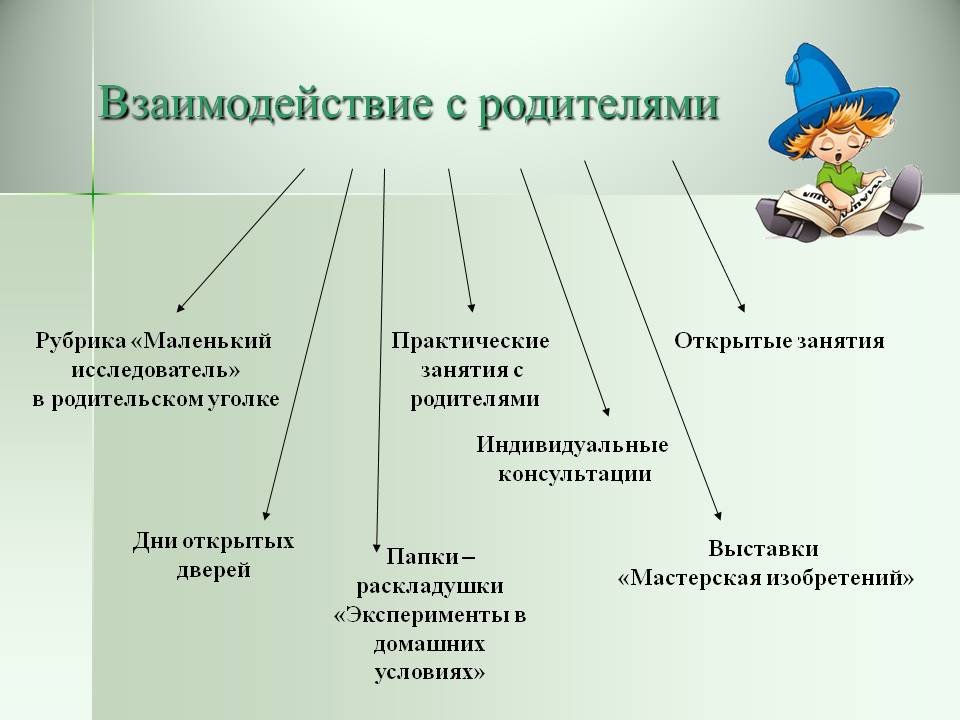 Работа с педагогамиПостоянное повышение квалификации педагогических кадров, обмен опытом с педагогами района, города.Отбор участников творческих, инициативных групп на добровольной основе. Обучение участников творческих групп.Поиск и внедрение новых эко- проектов и исследований при ознакомлении с природой детей дошкольного возраста.Освоение новых педагогических технологий.Работа в творческих  объединениях, творческих группах.Трансляция собственного опытаУчастники инновационного проекта:1. Педагоги МДОУ детский сад №742. Воспитанники МДОУ детский сад №743. Родители4.Поселковая общественностьСотрудничество:Сочинский национальный парк (Головинское лесничество)Цветочное хозяйство. Специалисты Администрации  Кичмайского сельского округа.Направления деятельности:Необходимо организовать учебно-воспитательный процесс таким образом, чтобы ребенок стремился познавать окружающий его мир, умел устанавливать взаимосвязи (как человек зависит от природы и влияет на нее, как растения связаны с воздухом и водой и т.д.) и что самое главное, мог применить полученные знания в своей практической деятельностиВключение  регионального материала к образовательным областям Программы, реализуемой ДОУ, интеграция регионального компонента в образовательный процесс.На примере ближнего природного окружения помочь детям осознать свое место в нем средствами проектно-исследовательской деятельности. В большей степени, этому способствуют разработанные воспитателями исследования и проекты, с учетом возрастных и индивидуальных особенностей детей.1. Работа, направленная на повышение педагогической компетентности педагогов МДОУ;2. Организация деятельности с детьми: развитие у детей исследовательских умений и навыков, детская исследовательская практика, понимание важностимониторинг исследовательской деятельности дошкольников;3. Установление содержательного взаимодействия с родителями дошкольников на основе создания единых ценностно-смысловых установок относительно развития исследовательской активности в условиях ДОУ и семьи;Формы и методы реализации проекта:непосредственно – образовательная деятельность;организация и проведение тематических прогулок с дошкольниками:прогулки – походы,прогулки- развлечения,прогулки-события,прогулки – трудовые акции,чтение художественных произведений о природе,исследовательская деятельность,наблюдения за живой и неживой природой, эксперименты, опыты, дидактические игры экологического содержания, продуктивная деятельность (рисование, лепка, поделки из природного материала), организация экскурсий на экологической тропе (включение в маршрут разных видов детской деятельности), создание газеты экологического содержания с различной тематикой.Реализация технологии «обучение на природе».Основная идея инновационного проектаОсновная идея инновационного проекта заключается в организации и проведении системной работы по развитию исследовательской активности дошкольников при ознакомлении с природой родного края. Построенная на основе естественного стремления ребенка к самостоятельному изучению окружающего. Лаборатории, где дети могут проводить наблюдения и эксперименты, метеостанция для наблюдения за погодой, исследовательские экскурсии и проекты, а также НОД, направленные на формирование исследовательских умений, будут способствовать исследовательской активности детей.Широкое привлечение родителей к данной работе, проведение совместных экспериментов и исследований также будут способствовать решению поставленной нами задачи.Вопросы, направляющие проект:Этапы  проектаОжидаемые результаты работы:представление педагогами материалов исследовательской и проектной деятельности при ознакомлении детей дошкольного возраста с природой в публикациях различных печатных изданиях;проведение мониторинга достижения детьми ожидаемых результатов по разделам «Ознакомление с природой» и «Экологическая безопасность» образовательной программы, по которой работает данное учреждение; повышение профессиональной компетентности педагогов в вопросе ознакомления с природой с детьми дошкольного возраста с учетом регионального компонента;создание положительного эмоционального настроя педагогов и родителей на совместную работу по организации проектной и исследовательской деятельности дошкольников в свободное время. Родители уверены в том, что ДОУ всегда поможет им в решении педагогических проблем и в то же время не навредит, поскольку будет учитываться мнение семьи и предложения по взаимодействию с ребенком;учет возрастных и индивидуальных особенностей каждого ребенка;возможность родителям проявить творчество в выборе проекта или исследования при ознакомлении с природой с учетом регионального компонента; возможность реализации единой программы воспитания и развития ребенка в ДОУ и семье. Чем лучше налажено общение между семьей и группой детского сада, тем большую поддержку получит ребенок, тем вероятнее, что его жизнь в детском саду будет полна впечатлениями, любовью и доверием к окружению, а первый социальный опыт будет успешным;повышение уровня воспитательно-образовательной деятельности родителей, что способствует развитию их творческой инициативы.Исследовательская активность ребенка отождествляется с исследовательскими умениями, когда исследовательские умениярассматриваютсякакпоказатели развития исследовательской активности, как формы ее внешнего выражения (Н. Н. Поддьяков, Н. Е. Веракса);Исходя из этого, критериями уровня развития исследовательской активности дошкольников будут следующие группы исследовательских умений, обеспечивающих исследовательскую  активность дошкольников:• Умение видеть проблему;• Умение формулировать и задавать вопросы;• Умение выдвигать гипотезы;• Умение делать выводы и умозаключения;• Умение доказывать и защищать свои идеи;• Умение самостоятельно действовать на этапах исследования.При наличии роста уровня сформированности данных групп умений у дошкольников можно будет констатировать развитие исследовательской активности у дошкольников.Сопутствующие результаты:1) разработанная модель развития исследовательской активности дошкольников в процессе ознакомления с природой родного края;2) ООП ДОУ в части, формируемой участниками образовательных отношений;3) готовность педагогов к диссеминации опыта по развитию исследовательской активности дошкольников в ходе ознакомления с природой родного края;4) описание опыта реализации проекта по указанной теме в любом виде (научная статья, монография др.).Критерии эффективности проектаРеализация данного инновационного проекта будет эффективным при наличии:1) стабильного роста исследовательской активности у дошкольников;2) позитивных отзывов о проекте со стороны всех участников образовательного процесса (дети, родительская общественность, педагоги, органы муниципальной власти и др.);3) положительной оценки проекта (идеи, модели, образовательных программ, методических разработок, статей и пр.) профессиональным сообществом.Основные компоненты проекта:Имеющиеся наработки за 2017-2018:1. Посетили диссеминационный семинар «Практико-ориентированная направленность проектно-исследовательской деятельности как отражение многообразия форм работы с дошкольниками в процессе разработки социально- значимых проектов и исследовательских работ» (Лазаревское МДОБУ ЦРР – детский сад №118 г.Сочи).2. Участвовали в педагогической мастерской «Совместная поисково – исследовательская деятельность в ДОО- путь к раскрытию одаренности и залог успешности старших дошкольников (Лазаревское МДОБУ ЦРР – детский сад№118 г.Сочи)3. Участвовали в работе семинаров г. Сочи «Проектирование образовательного процесса в условиях реализации требований ФГОС ДО на примере программы дошкольного образования «Тропинки» под ред.В.Т.Кудрявцева и «Предшкольная пора» под ред.Н.Ф.Виноградовой, входящих в систему УМК «Алгоритм успеха» по итогам которого получили сертификаты.4. На территории ДОУ разбита экологическая тропа и составлен паспорт экологической тропинки5. Периодическое обновление эколого-развивающей среды в группах.6. В экологических центрах представлены пособия, макеты, модели, дидактические игры экологического содержания с использованием регионального компонента, мини-лаборатории для экспериментирования7. В ДОУ регулярно проводятся конкурсы эколого-развивающей среды в группах.8. Педагогами Максименко Е.В. и Хушт Р.М., Архиповой С.В. были разработаны и реализованы проекты по экологическому образованию.9. Творческой группой педагогов разработан перспективный план работы на экологической тропе детского сада для детей старшего дошкольного возраста.10. В целях повышения профессиональной компетентности педагогов созданная в ДОУ творческая группа провела семинар-практикум по теме «Мой город Сочи».11. Для родителей были проведены общие родительские собрания на темы: «Исследовательская деятельность детей при ознакомлении с природой – приоритетная деятельность  детского сада»12. В ДОУ разработан план взаимодействия с поселковой библиотекой, Головинским лесничеством, Домом культуры.Основные риски инновационного проектаПубликации:Иванова, Н.Н. Опытническая деятельность детей старшего дошкольного возраста как средство подготовки к школе // Преемственность дошкольного и начального образования /под ред. Т.С. Комаровой, А.В. Найбауэр, О.А, Соломенниковой.- М.:РИЦ МГГУ им.М.А. Шолохова, 2011.- с.132-140 Стрельцова О.Б., Иванова Н.Н., Чебаненко Н.М. Путешествие колобка // Творчество в детском саду -  2011 -  №1. – с.2-6.Иванова Н.Н., Титова О.В. Научите детей созерцать //Творчество в детском саду - 2012 -№ 2. – с.5-7Иванова, Н.Н. Презентация на занятиях по ознакомлению дошкольников с природой / Н.Н.Иванова // Творчество в детском саду. – 2012. - № 4. – С. 30-32.5.Стрельцова, О.Б. Создание экологически развивающей среды /Стрельцова О.Б. //Творчество в детском саду –2012 - № 2. – с .12-15.Иванова, Н.Н. Проектный метод в процессе экологического воспитания дошкольников / Н.Н.Иванова // Социально-личностное развитие: преемственные связи в работе образовательных учреждений/под ред. Н.Ф.Губановой, Г.В.Ивановой.- Московский государственный областной социально-гуманитарный институт.- Коломна: МГОСГИ, 2012. – С.97-100.Теория деятельности, которая выступает ведущим фактором развития личности (Л.С. Выготский, А.Н. Леонтьев, Д.Б. Эльконин, В.В. Давыдов);Проблема умственного развития детей дошкольного возраста (Ж. Пиаже, Л.С. Выготский, А.Н. Поддъяков);Отдельные аспекты детского экспериментирования получили отражение в работах Н.Н. Поддьякова, А.Н. Поддьякова, О.В. Дыбиной, И.Э. Куликовской, Н.Н. Совгир, А.И. Савенкова, О.В. Афанасьевой;Возможности организации экспериментирования в дошкольном образовательном учреждении (О.В. Дыбина, Л.Н. Прохорова, И.Э. Куликовская, Н.Н. Совгир);1Развивающиеся возможности мышления (А.Н. Поддьяков, И.С. Фрейдкин, О.М Дьяченко);Становление познавательных интересов (Г.И. Щукина, Л.М. Маневцова, Н.К. Постникова, Е.В. Боякова, М.Л. Семенова);Развитие продуктивной и творческой деятельности (Т.С. Комарова, Н.П. Сакулина, Н.А. Ветлугина,Д.Б. Богоявленская, А.М. Матюшкин, Н.Б. Шумакова);Расширение взаимодействия старших дошкольников с окружающим миром (Л.С. Римашевская, О.В. Афанасьева).Алексеев Н.Г., Леонтович А.В., Обухов А.В., Фомина Л.Ф. Концепция развития исследовательской деятельности учащихся // Исследовательская работа школьников. -2002. -№ 1. С. 24-33.Баталина Т.С. Планирование работы по организации исследовательской деятельности для детей старшего дошкольного возраста // Дошкольная педагогика. – 2012. – № 1. – С. 13-18.Волкова Е.В., Микерин С.Л. «Играем в ученых». Новосибирск: Сиб. унив.изд-во -2008. -256с.Выготский Л.С. Воображение и его развитие в детском возрасте/ Л.С. Выготский// Хрестоматия по возрастной психологии: учеб. пособие/ Сост. Л.М. Семенюк. – М.: Воронеж, 2003г.Дыбина. О.В. Неизведанное рядом. ООО ТЦ Сфера, 2010. -192с.Емельянова, Е. Исследовательская деятельность детей / Е. Емельянова // Ребенок в детском саду. – 2009. - № 3.Куликовская И.Э, Совгир Н.Н. Детское экспериментирование, старший дошкольный возраст. Москва: Педагогическое общество России. -2003. -80с.Киреева О. В. Развитие исследовательской активности детей старшего дошкольного возраста в процессе экспериментирования: диссертация кандидата педагогических наук : 13.00.07 / Киреева О. В.; [Место защиты: ГОУВПО "Российский государственный педагогический университет"].- Санкт-Петербург, 2009.- 204 с.: ил.Короткова Т.А. Познавательно-исследовательская деятельность старшего дошкольного ребенка в детском саду/ Короткова Т.А. // Дошкольное воспитание - 2003г. - №3 – С. 12.Лисина М.И. Развитие познавательной активности детей в ходе общения со взрослыми и сверстниками // Вопр. психологии. -1982. -№ 4. -С. 18-35.Левашева И.И. Особенности учебно-познавательной компетенции старших дошкольников // Вектор науки ТГУ. Серия: Педагогика, психология. – 2011. - № 3(6). – С.1180-182.Леонтьев А.Н. О формировании способностей/ А.Н. Леонтьев. – М.: Педагогика, 1996г.Менщикова Л. Н. Экспериментальная деятельность детей 4—6 лет. —Волгоград: Учитель, 2009.Нахалова М.А., Якушева С.Д. Развитие творческих способностей у детей дошкольного возраста // В мире научных открытий. Ч. 3. – 2010. – № 5 .Организация экспериментальной деятельности дошкольников. Методические рекомендации/ под ред. Прохоровой Л.Н. – М.: Аркти, 2004г.От рождения до школы. Примерная общеобразовательная программа дошкольного образования / Под ред. Н.Е. Вераксы, Т.С. Комаровой, М.А. Васильевой. — М.: Мозаика/Синтез, 2014. — с. 368 с.Поддьяков А.Н. Методологические основы изучения и развития исследовательской деятельности // Исследовательская деятельность учащихся в современном образовательном пространстве / Под ред. А.С. Обухова. М.: НИИ школьных технологий. -2006. -С. 51-58.Паршукова Н.Л. Маленькие исследователи. Виды и структура исследовательских занятий в детском саду// Дошкольная педагогика. – 2006. - № 1.Парамоновой Л.А. Развивающие занятия с детьми. -М.: ОЛМА Медиа Групп. - 2010г.Поддьяков А.Н. Развитие исследовательской инициативности в детском возрасте: дис. на соиск. учен. степени д-ра психол. наук.- М.: МГУ. -2001. Режим доступа: http://www.aspirantura.spb.ru/dissers/poddiakov.rar.Познавательно-исследовательская деятельность дошкольников [Электр.ресурс]. -Режим доступа: http://www.ds14-ukhta.ru/metodicheskaya-kopilka/poznavatelno-issledovatelskaya-deyatelnost-doshkolnikovСавенков А.И. Маленький исследователь. Как научить дошкольника приобретать знания. - Ярославль: Академия развития, 2003.Савенков, А.И. Психологические основы исследовательского подхода к обучению / А.И. Савенков. – М., 2006.Савенков А.И. Исследовательские методы обучения в дошкольном образовании/ Савенков А.И.// Дошкольное воспитание - № 4 2006г. – с.10.Тугушева Г.П, Чистякова А.Е. Экспериментальная деятельность детей среднего и старшего дошкольного возраста, 2007.Федеральный государственный образовательный стандарт дошкольного образования. Приказ №1155 от 17 октября 2013г. Министерства Образования и науки Российской Федерации.№ п/пНаименование раздела паспорта1.Наименование инновационного или социально-значимого проекта (тема)Создание условий для организации   познавательно-исследовательской деятельности детей в дошкольном учреждении в процессе ознакомления с природой родного края.2.Авторы представляемого опыта (коллектив авторов) Гвашева М.М., Архипова С.В.3.Научный руководитель (если есть). Научная степень, званиеНет 4.Цели внедрения инновационного проектаРазработать и внедрить в практику ДОО систему работы по развитию исследовательской активности детей дошкольного возраста в процессе ознакомления с природой родного края.5.Задачи внедрения инновационного проекта1.Определить теоретические основы развития исследовательской деятельности у дошкольников;2. Разработать и апробировать модель развития исследовательской деятельности и создать необходимые условия развития исследовательской активности дошкольников в ходе ознакомления с природой родного края;3.Дессиминация опыта по развитию исследовательской активности дошкольников по развитию с природой родного края;4.Привлечение родителей к совместной работе в области познавательно – исследовательской деятельности;6.Основная идея (идеи) предлагаемого инновационного проекта  Основная идея инновационного проекта заключается в организации и проведении системной работы по развитию исследовательской активности дошкольников при ознакомлении с природой родного края, построенной на основе естественного стремления ребенка к самостоятельному изучению окружающего. Лаборатории, где дети могут проводить наблюдения и эксперименты, метеостанция для наблюдения за погодой, исследовательские экскурсии и проекты, а также НОД, направленные на формирование исследовательских умений, будут способствовать исследовательской активности детей.Широкое привлечение родителей к данной работе, проведение совместных экспериментов и исследований также будут способствовать решению поставленной нами задачи. 7.Нормативно-правовое обеспечение инновационного проекта1.Федеральный закон от 29.12.2012 №273-ФЗ «Об образовании в Российской Федерации»2.Федеральный государственный образовательный стандарт дошкольного образования (Утвержден приказом Министерства образования и науки РФ от 17.10.2013г №1155)3.«Санитарно-эпидемиологические требования к устройству, содержанию и организации режима работы дошкольных образовательных организаций» (Утверждены постановлением Главного государственного санитарного врача Российской Федерации от 15 мая 2013 года №26 «Об утверждении САнПИН» 2.4.3049-13)4.Приказ Минобрнауки России от 30.08.2013 №1014 «Об утверждения Порядка организации и осуществления образовательной деятельности по основным образовательным программам – образовательным программам дошкольного образования»5.Положение о творческой группе педагогов (приказ № 58 от 30.08.18г)8.Обоснование его значимости для развития системы образования г. Сочи, Краснодарского краяДанный инновационный проект позволит обеспечить условия для формирования исследовательской активности дошкольников и улучшение состояния экологической безопасности в городе. Методические рекомендации, обобщающие опыт работы ДОУ по реализации современных образовательных технологий, могут быть востребованы для применения другими ДОО города.9.Новизна (инновационность)Новизна проекта состоит в том, что использование новых инновационных педагогических технологий открывает новые возможности воспитания и обучения дошкольников. Реализация проекта создает условия для организации единого пространства развития и воспитания ребенка, определение принципов педагогического сотрудничества семьи и ДОУ. Результаты инновационного проекта способствуют:1. Обобщению и распространению опыта работы на муниципальном, региональном уровнях.2.Обеспечение подготовки, и переподготовки, повышения квалификации педагогов по проблемам познавательного развития.3. Активному взаимодействию с общественными организациями и учреждениями.10.Практическая значимостьЗаключается в том, что основные результаты проекта могут быть применены в работе ДОО и позволит сформировать у дошкольников знания о природе родного края через практические навыки и умения.11.Механизм реализации инновации11.11 этап:Аналитический11.1.1Сроки 2017- 2018г. 11.1.2ЗадачиПровести анализ ресурсного обеспечения реализуемого проекта, осознать необходимость начать работу.11.1.3Полученный результат11.22 этап:Организационный11.2.1Сроки2019г. - 2020г.11.2.2ЗадачиПланирование и прогнозирование работы, пополнение предметно – пространственной среды на территории и в групповых помещениях.11.2.3Полученный результат11.33 этапПрактический11.3.1Сроки2021-2022 г.11.3.2ЗадачиФормирование у детей и родителей интереса к проводимой работе, просвещение родителей и педагогов в области экологических знаний, привлечение родителей к совместным мероприятиям.11.3.3Полученный результат11.44 этапИтоговый, диагностический11.4.1Сроки 2022г11.4.2Задачи Обобщение опыта и определение результатов11.4.3Полученный результат12.Перспективы развития инновацииПриобретение опыта решения задач экологического воспитания через исследовательскую деятельность детей.Ряд мероприятий, реализованных в ходе проекта, могут приобрести статус районных. 13.Предложения по распространению и внедрению инновационного продукта в практику образовательных организаций г. Сочи, краяПубликации научно-методических разработок и статей, проведение мастер –классов, размещение информации о результатах проекта и опыте его реализации в сети Интернет.14.Перечень научных и (или) учебно-методических разработок по теме инновационного проектаСоломенникова О.А. Экологическое воспитание в детском саду. Программа и методические рекомендации. – 2-е изд., испр. И доп. – М.: Мозаика-Синтез, 2015.-104 с.Веракса Н.Е., Галимов О.Р. Позновательно-исследовательская деятельность дошкольников. Для работы с детьми 4-7 лет. – М.: Мозаика-Синтез, 2016.- 80 с.Зенина Т.Н. Наблюдения дошкольников за растениями и животными. Учебное пособие.- М., педагогическое общество России, 2013.Предъявите экологический паспорт// Обруч. – 2015. - №7Попова О.В. Пылаева И.И. Детские инициативы на свежем воздухе//Детский сад будущего – галерея творческих проектов. – 2016г. - №415.Статус инновационной площадки (при наличии) (да/нет), тема)Нет16.Ресурсное обеспечение инновации:Оборудована экологическая тропа на территории, установлена метеостанция, во всех возрастных группах размещены мини-лаборатории для проведения опытов, имеется техническое и программное обеспечение, электронные образовательные ресурсы.16.1МатериальноеВозможность привлечение социальных партнеров.16.2ИнтеллектуальноеНаличие электронных образовательных ресурсов, детских энциклопедий, природоведческая и методическая литература, профессиональные педагогические кадры.Основополагающий вопросНужно ли знакомить детей с природой родного края?Проблемные вопросы темыЧто необходимо знать дошкольнику о природе родного края?Как можно провести выходной с ребенком на природе интересно и познавательно?На какую тему можно провести исследование или проект с дошкольником?Образовательные вопросыДля чего нужно знать природу родного края?Какие деревья растут в нашей местности?Какие животные обитают в наших лесах?Какие водные ресурсы есть в нашем крае?Что можно приготовить из овощей и фруктов, которые растут в нашем крае?Чем отличается смешанный лес от лиственного или хвойного?Какое время года самое лучшее?Из каких мультфильмов, сказок мы узнаем о повадках и поведению животных, которые обитают у нас?№Задача Действие (Наименование мероприятия)Срок реализацииПолученный (ожидаемый) результатЭтап 1 АналитическийЭтап 1 АналитическийЭтап 1 АналитическийЭтап 1 АналитическийЭтап 1 Аналитический1Анализ ситуации. Обсуждение готовности к работе ДОО в условиях нововведений.Разработка программы инновационной деятельности педагогов. Подбор методической литературы. Определение порядка прохождения курсов КПК по вопросам ознакомления детей дошкольного возраста с природой, через организацию исследовательской деятельности. Определение наиболее эффективных форм и методов работы  с детьми по ознакомлению с природой родного края. Декабрь 2018гПрограмма инновационной деятельности педагогов. Наличие методической литературы Направление участников проекта на курсы повышения квалификации.Этап 2ОрганизационныйЭтап 2ОрганизационныйЭтап 2ОрганизационныйЭтап 2ОрганизационныйЭтап 2ОрганизационныйПланирование и прогнозирование работы. Обогащение предметно-пространственной среды.Составление перспективных планов работы с детьми на экологической тропе ДОО для детей 4-7 лет.Разработка цикла занятий, экскурсий и целевых прогулок на территории ДОО, составление паспорта экологической тропинки на территории ДОО.  Составление и реализация информационно- исследовательских проектов по ознакомлению с природой.Подбор дидактического и наглядного материала по теме проекта. Подбор и изготовление нестандартного оборудования.Приобретение метеостанции и мини лабораторий для исследовательской деятельности детей. Подготовка материалов к печати. Подготовка презентации по результатам деятельности.Наличие перспективных планов, сценариев различных мероприятий, материалов реализуемых проектов. Наличие в группах и на территории оборудования для проведения исследований.Этап 3    ПрактическийЭтап 3    ПрактическийЭтап 3    ПрактическийЭтап 3    ПрактическийЭтап 3    Практический1Формирование у детей и родителей интереса к нововведениямОзнакомление родителей с условиями работы с детьми в режиме инноваций, привлечение к совместным мероприятиям. Проведение семинаров, круглых столов, деловых игр с педагогами и родителями по тематике проекта. Определение наиболее эффективных форм и методов работы с педагогами по проекту.Диссеменация опыта работы по теме проекта.Мониторинг результативности познавательного интереса у детей по разделам «Ознакомление с природой» и«Экологическая безопасность» примерной общеобразовательной программы «От рождения до школы» (под редакцией Н.Е.Веракса, Т.С.Комаровой, М.А.Васильевой)Публикация научно-методических статей  по итогам инновационной работы.Родители и педагоги приняли участие в реализации проектаЭтап 4 Итоговый, диагностическийЭтап 4 Итоговый, диагностическийЭтап 4 Итоговый, диагностическийЭтап 4 Итоговый, диагностическийЭтап 4 Итоговый, диагностический1Обобщение опыта и определение результата.Анализ полученных результатов.Выявление плюсов и минусов в работе, максимальное приближение знаний и умений к требованиям реализуемой в ДОУ программе.КомпонентыСодержание деятельностиРезультатСоздание предметно – развивающей среды на территории детского сада и в помещении.Организация развивающих центров: - экологическая тропа в помещении детского сада;- экологическая тропа на территории детского сада; - исследовательская метеоплощадка;
- лаборатория для проведения опытов.-план-проект-создание сайт- презентации -буклетыСоздание средств визуальной информации-плакаты-фотогалерея
-листовки-информирование общественности
-фотоматериалы
-информация на сайт ДОУСотрудничество в СМИ
Интернет-публикации в журнале «Творчество в детском саду»- «Детский сад будущего - галерея творческих проектов» и других изданиях-размещение информации на официальном сайте ДОУ.-информирование общественности
-позиционирование ДОУ
-продвижение реализации темы проекта№п/пОсновные риски инновационного проектаПути их минимизации1.Недостаточная компетентность педагогов в реализации педагогических технологий в образовательный процесс ДОУ;1.     Прохождение курсовой подготовки по разнообразным направлениям (использование ИКТ, внедрение ФГОС)2.     Стимулирование педагогов по результатам участия в проектно-исследовательской  деятельности2.Малая доля родителей, вовлеченных в проектно-исследовательскую деятельность1.     Активная пропагандистская деятельность среди родителей по внедрению проектно-исследовательской деятельности в дошкольной организации2.     Проведения анкетирования по удовлетворению запросов родителей3.     Открытость, доступность  организации воспитательно-образовательного процесса для родителей.3.Недостаточная материально-техническая база1.     Эффективное использование средств на оснащение материально –технической базы в условия внедрения инновационного проекта.2.     Привлечение внебюджетных средств.